Комитет по делам образования города Челябинска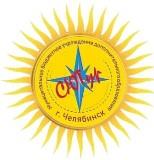 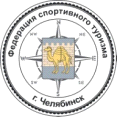 59 слёт юных туристов города Челябинска 18 сентября 2022 года                                                                                 п. Каштак, ДОЛ «Солнечная поляна»Условия прохождения пешеходного контрольно-туристского маршрута(предварительные)Старшая группа (2 класс 14-15 лет, 16-18 лет)Общая информация по маршруту.Район проведения — северная часть Каштакского бора.Начало и окончание маршрута — КПП ДОЛ «Солнечная поляна».  Длина маршрута по наиболее вероятному пути — 7 км.Общее количество этапов — 9, Количество технических этапов — 5.Контрольное время прохождения маршрута — 4 часа. Выход первой группы в 10.00.График выхода групп на маршрут будет опубликован на странице мероприятия на сайте МБУДО «СЮТур г. Челябинска  http://sutur74.ru за один день до начала маршрута.За 10 минут до выхода группа должна явиться на предстартовую проверку.Карта.Карта спортивная цветная формата А4 масштабом 1:10000, высота сечения 2 м. Магнитный меридиан показан синей линией.Ориентирование по карте и компасу, но с возможностью применения GPS- или ГЛОНАСС- навигаторов (все этапы на обороте карты имеют записанные географические координаты). Дополнительно координаты будут размещены на стенде информации. На некоторых участках маршрута движение по маркировке.Участники, судейство.Количество участников 7 человек, включая руководителя. Группа выходит на маршрут в полном составе, все вещи участники несут с собой в рюкзаках. Передвижение по маршруту плотной группой походным шагом. Этапы проходятся группой последовательно в заданном порядке. Без отметки судьи о прохождении предыдущего этапа группа к работе на очередном этапе не допускается.Штраф «СНЯТИЕ», предусмотренный за потерю каски, означает «Непрохождение этапа». В случае потери каски, участник прекращает движение, команда безопасным способом может передать ему другую. После надевания каски участник продолжает движение по перилам этапа.На каждом из этапов работает только 6 участников группы + руководитель. Руководитель не принимает участия в работе на этапах:поляна заданий,транспортировка пострадавшего.На технических этапах установлено контрольное время для работы на этапе (КВ этапа). Если группа, не смогла закончить работу в установленное КВ этапа, то работу по команде судьи она прекращает и получает максимальный штраф предусмотренный для этапа. Допускаются временны́е отсечки, которые будут вычтены из общего времени прохождения дистанции КТМ.Сопровождение групп судьями не предусмотрено. Судьи находятся на этапах и оценивание действий участников осуществляют в соответствии с данными Условиями.Безопасность.За безопасность судейского снаряжения и оборудование этапов отвечают организаторы.В случае травмы участника и его невозможности продолжать движение, руководитель группы сообщает о характере травмы и координаты местонахождения главному судье. Пострадавший усаживается или укладывается на коврик, помещается в спальный мешок или накрывается им и ожидает прибытия медработника. Возможность оказания первой помощи и транспортировки пострадавшего до окончания маршрута по решению руководителя.Требования к одежде.Одежда участников должна соответствовать погодным условиям. Для работы на технических этапах одежда должна закрывать тело участников от запястьев рук до голеностопных суставов.Требования к снаряжению.Все составляющие ИСС участников должны быть промышленного производства, без дефектов. Карабины должны иметь завинчивающуюся муфту или автоматическую поворотную защелку. Устройства для спуска и подъема по перилам должны быть в рабочем состоянии. На технических этапах каски должны быть надеты, при движении между этапами и на не технических этапах могут быть сняты.Определение результатов.Результат группы определяется суммой штрафного времени, полученного на всех этапах маршрута с учетом превышения ОКВ маршрута и штрафа за потерю специального группового снаряжения из списка. Временны́ е отсечки, если таковые случались, вычитаются из времени прохождения маршрута. При равенстве итоговой суммы штрафного времени у двух или более команд преимущество получает команда с меньшим штрафом на этапе «Навесная переправа».В итоговом протоколе команды размещаются в следующем порядке:группы, прошедшие все этапы и уложившиеся в ОКВ маршрута;группы, прошедшие все этапы, но не уложившиеся в ОКВ маршрута;группы, не закончившие маршрут (сошедшие с маршрута, имеющие «Непрохождение этапа»).Этапы дистанции, порядок прохождения и штрафы.Перед всеми этапами имеется зона ожидания, в которой находятся команды, находящиеся «на отсечке».Предстартовая проверкаКоманда прибывает на предстартовую проверку за 10 мин. до времени старта, обозначенного в стартовом протоколе.Судьи проверяют:наличие необходимого снаряжения, с которым команда должна пройти всю дистанцию;надежность и правильность подгонки ИСС каждого участника;наличие и состав медицинской аптечки;знание границ района и аварийного выхода в случае потери ориентировки.За 1 минуту до наступления стартового времени команда приглашается к линии старта, где ей выдается карта маршрута, легенда и маршрутный лист. Если команда не успевает исправить ошибки, обнаруженные на предстартовой проверке, то стартовое время ей не переносится, звучит команда«Старт!», а команда продолжает исправлять ошибки. Штрафы не предусмотрены.1 этап. Движение по азимуту.Команда, прибыв к началу этапа, получает у судьи № 1 карточку с записанными на ней азимутом и номером стартовой вешки (точки с которой определяется азимут и начинается движение по нему). Двигаясь по указанному азимуту, команда выходит на линейный ориентир, на котором установлены финишные вешки. Команда записывает в карточку номер той финишной вешки, на которую она вышла или ближайшей к месту выхода. Карточка отдается судье № 2, который оценивает правильность выхода.Длина азимутального хода 200 м.Ошибка в 10% от длины азимутального хода штрафом не наказывается. Штрафы.20 м — 0 сек.30-40 м — 60 сек.50-60 м — 120 сек.70-80 м — 180 сек.м — 240 сек.110 и более — 300 сек.2 этап. Переправа по бревну через овраг с наведением и снятием перил.КВ этапа — 12 мин. Длина бревна — 8 м. Длина ОЗ – 7м.Расстояние между опорами — до 15 м.Этап оборудуется уложенным и закрепленным от вращения и сползания бревном, а также линиями опасной зоны (ОЗ) и рабочей зоны (РЗ). При входе в РЗ этапа начинается отсчет контрольного времени (КВ) этапа. Отсчет КВ прекращается по окончании работы и выносу всего снаряжения из РЗ.Для первого участника возможна верхняя судейская веревка (ВСВ).Страховка первого участника осуществляется через карабин или ФСУ, закрепленными на опоре или ТО. Один конец закреплен на горизонтальном участке блокировки ИСС (или в самостраховку) первого участника. Другой конец закреплен на опоре/ТО или страхующем участнике, стоящем на самостраховке. Страхует один участник в перчатках/рукавицах.Веревка сопровождения подключается в горизонтальный участок блокировки ИСС. Сюда же подключается поводок-страховка от ВСВ. Допускается подключение сопровождающей веревки в самостраховку первого участника. Выдачу осуществляет один участник. Расстояние между участниками, удерживающими страхующую и сопровождающую веревку не регламентируется. Первый участник может передвигаться по бревну на ногах, сидя или переползанием. При передвижении на ногах в качестве опоры он может использовать только веревку сопровождения. В случае подключения к ВСВ нагружать ее и использовать в качестве опоры также запрещено.Перейдя на ЦС этапа, первый участник закрепляет перильную веревку одним из разрешенных узлов, а второй конец закрепляется командой на ИС. Натяжение перил может осуществляться с любой стороны.Участники, пристегнув карабин самостраховки к перилам, поочередно переправляются на целевую сторону (ЦС) этапа с рюкзаком. В карабин самостраховки включается веревка сопровождения, конец/концы которой закрепляются на опоре/опорах или ТО. Удерживать веревку сопровождения на исходной стороне (ИС) при этом необязательно, но с ЦС веревку сопровождения необходимо выбирать. Удерживать веревку сопровождения допускается без перчаток/рукавиц. Допускается переправлять рюкзаки отдельно от участников.Штрафы.Ошибки при вязке узлов – 30 сек.:перехлест веревки в узле,отсутствие контрольных узлов.Нарушения при самостраховке – 30 сек.:не завинчена муфта карабина/не закрыта защелка,большая длина самостраховки,Перегруз перил – 30 сек.:к перилам подключены более одного участника.Потеря снаряжения – 30 сек.:за любой предмет из перечня необходимого снаряжения, но, если участники смогли подобрать его без нарушения условий прохождения этапа и техники безопасности, потеря не фиксируется.Падение с бревна с зависанием на самостраховке – 90 сек.:отсутствие опоры руками на перила.Нарушения при сопровождении – 90 сек.:веревка сопровождения не закреплена ни на одной опоре,провис веревки сопровождения ниже бревна,неправильное подключение веревки сопровождения к участнику.Падение каски – 90 сек.:кратковременное снятие с последующим надеванием.Отсутствие или прекращение самостраховки/сопровождения – 180 сек.:заступ в ОЗ без самостраховки/сопровождения,раннее прекращение самостраховки/сопровожденияИспользование первым участником ВСВ в качестве опоры – 180 сек.Потеря каски – СНЯТИЕ. Максимальный штраф на этапе – 1200 сек.3 этап. Транспортировка «пострадавшего» по пересеченной местности.Протяженность маркированного участка для транспортировки — 150 м. «Пострадавшим» может быть любой участник по выбору команды. Участникам предлагаются готовые судейские носилки.На носилки укладывается коврик и спальник, затем «пострадавший» в каске (возможна укладка его в спальный мешок). Под голову «пострадавшему» подкладывается куртка, веревка и т.п. По груди и бедрам участник фиксируется к носилкам отрезком основной веревки. Транспортировка осуществляется любым количеством участников учитывая рельеф местности. На ровном участке и в подъем — головой вперед, на спуске — вперед ногами.Штрафы:Ничего не подложено под голову пострадавшему — 30 сек.Неправильная транспортировка — 60 сек.:транспортировка ногами вперед в подъем или головой вперед на спуске.Пострадавший не зафиксирован к носилкам или зафиксирован неправильно — 90 сек.:судья останавливает участников, выставляет штраф и не выпускает для дальнейшего движения до исправления ошибки.Транспортировка без каски — 90 сек.:судья останавливает участников, выставляет штраф и не выпускает для дальнейшего движения до устранения ошибки.Отказ от исправления ошибок по п.п. 3, 4 - «Непрохождение этапа» .Максимальный штраф на этапе — 600 сек.4. этап. Навесная переправа по судейским перилам с транспортировкой «пострадавшего».КВ этапа — 15 мин.Расстояние между опорами – 15-17 м. Длина ОЗ – 11-13 м.Оборудование этапа.Линии рабочей зоны (РЗ) и опасной зоны (ОЗ). Расстояние от опоры до ОЗ не менее 2 м.Сдвоенные судейские перила на высоте 160-180 см от поверхности земли в РЗ. При входе в рабочую зону (РЗ) этапа начинается отсчет контрольного времени (КВ) этапа. Отсчет КВ прекращается по окончании работы и выносу всего снаряжения из РЗ.Действия участников.Участник в РЗ исходной стороны (ИС) этапа пристегивает:веревку сопровождения к любому несущему элементу страховочной системы, расположенному на передней части туловища;карабин беседки/блок-ролик к перилам, при этом в момент подключения участника к перилам и далее во время движения по переправе до снятия с перил сопровождающую веревку должен удерживать в руках не менее чем один участник в перчатках/рукавицах. Веревка сопровождения закрепляется на опоре или участнике, стоящем на самостраховке к опоре.Переправившись на целевую сторону (ЦС) этапа, участники производят все действия в обратном порядке.Рюкзаки переправляются по перилам отдельно от участников.Для подвески носилок целесообразно использовать опорные петли, подготовленные для организации ППС на этапе «Подъем с организацией перил» (4-метровая веревка с узлами«восьмерка» на концах и «бергвахтом» посередине). Петли подвески должны быть закреплены на носилках таким образом, чтобы охватить одновременно продольную и поперечную жерди (в углах) и исключить произвольное их соскальзывание с конструкции носилок под нагрузкой.Порядок действий:Переправа на ЦС трех участников. Затем «пострадавшего» и рюкзаки (или сначала рюкзаки, затем «пострадавшего»).Самостраховка «пострадавшего» к перилам и постановка носилок на «самостраховку» к опоре от скатывания в ОЗ (противооткат).Подвеска носилок к перилам («пострадавший» ногами вперед).Подключение сопровождения к карабинам подвески, скользящим по перилам (карабины подвески сблокированы между собой основной веревкой длиной, равной расстоянию между крайними поперечными жердями носилок). Концы веревок сопровождения отсекаются на опору или на участника, стоящего на самостраховке.По два участника на каждом берегу удерживают веревку сопровождения. После этого от носилок отключается веревка, удерживавшая их от скатывания в ОЗ.После транспортировки носилок на ЦС их подключают на самостраховку для предотвращения от скатывания.Отключают веревки сопровождения.Отключают карабины подвески носилок от перил.Отключают самостраховку «пострадавшего» и противооткат носилок.Штрафы для участников, преодолевающих навесную самостоятельно:Ошибки при вязке узлов – 30 сек.:перехлест веревки в узле,отсутствие контрольных узлов.Нарушения при самостраховке – 30 сек.:не завинчена муфта карабина/не закрыта защелка.Перегруз перил – 30 сек.:к перилам подключены более одного участника.Потеря снаряжения – 30 сек.:за любой предмет из перечня необходимого снаряжения, но, если участники смогли подобрать его без нарушения условий прохождения этапа и техники безопасности, потеря не фиксируется.Неправильный порядок пристегивания/отстегивания – 90 сек.:Нарушения при сопровождении – 90 сек.:веревка сопровождения не закреплена ни на одной опоре,неправильное подключение веревки сопровождения к участнику.Падение каски – 90 сек.:кратковременное снятие с последующим надеванием.Отсутствие или прекращение самостраховки/сопровождения – 180 сек.:заступ в ОЗ без самостраховки/сопровождения,отсутствие на участнике сопровождения в момент подключения к перилам,раннее прекращение самостраховки/сопровожденияПотеря каски – СНЯТИЕ.Штрафы при транспортировке носилок с «пострадавшим»:1. Отсутствие самостраховки у пострадавшего (носилки подвешены хотя бы на один карабин)— 180 сек.2. Отсутствие противоотката носилок (носилки подвешены хотя бы на один карабин) — 180сек.3. Подвеска носилок неправильно закреплена в углах — 60 сек. (независимо от количестваошибок) и обязательное исправление.4. Неправильное сопровождение — 90 сек.:карабины подвески не сблокированы между собой,веревку сопровождения удерживает менее 2 человек с каждой стороны,веревка сопровождения не закреплена к опоре или к участнику, стоящему на самостраховке копоре.5. Носилки с пострадавшим в ОЗ — 180 сек.: носилки поставлены хотя бы частично в ОЗ, участник, удерживающий носилки, находится в ОЗ.6. Неправильное расположение носилок на перилах (головой вперед) — 90 сек.7. Падение каски — 90 сек.8. Потеря каски — СНЯТИЕ. Максимальный штраф на этапе – 1800 сек.5 этап. Поляна заданий.По прибытию команды на этап, каждый участник должен выполнить какое-либо задание. Выбор задания решается жребием (карточки). На выполнение задания отводится 5 минут. Начало и окончание работы участников по сигналу старшего судьи этапа.Возможные задания для участниковВязка узлов (один участник)Участник должен завязать 5 узлов, которые представляют следующие группы:группа петлевых узлов – «восьмерка», «бергвахт», «австрийский проводник»;группа узлов для связывания веревок - «встречный», «грейпвайн», «брамшкотовый»;группа узлов для крепления веревки к опоре - «стремя», «штык», «булинь» (вяжутся основной веревкой на дереве);группа схватывающих узлов - «схватывающий», «обмоточный», Бахмана (вяжутся репшнуром на основной веревке).Перечень узлов сообщается накануне дня соревнований.Ошибки в вязке узлов или неумение завязать узел наказываются штрафом 30 сек. Максимальный штраф участника – 150 сек.Знание топографии (один участник)Участник должен выбрать карточку с 5 нарисованными топографическими знаками и расшифровать их, вписав название знака в соответствующую ячейку напротив рисунка знака.Перечень возможных знаков:Дом лесникаЛиния электропередачШоссейная дорогаГрунтовая дорогаТропаПросекаХвойный лесЛиственный лесСмешанный лесРедколесьеВырубкаБуреломКустарникЛугБолотоРодникМостТриангуляционный пунктСкала-останецОврагОшибка в определении знака – 30 сек. Максимальный штраф участника – 150 сек.Определение азимута на заданный ориентир - обратная засечка (один участник)Участнику определяется точка, с которой он будет определять азимут и 5 ориентиров. Компас судейский.Ошибка в определении азимута более 4° наказывается штрафом 30 сек. Максимальный штраф участника 150 сек.Определение ориентира по заданному азимуту - прямая засечка (один участник)Участнику определяется точка, с которой он будет определять ориентиры и предложена карточка с указанием 5 азимутов. Компас судейский. В качестве ориентиров могут служить призмы с буквенными обозначениями расставленные вокруг точки определения.Ошибка в определении ориентира – 30 сек. Максимальный штраф – 150 сек.Туристский бивуак (один участник)Внутри огороженного сектора устанавливается палатка, оборудуется костровище. При оборудовании бивуака намеренно допускается до 7 нарушений правил безопасности, охраны природы, санитарии.Участник должен найти 5 нарушений и, записав их на выданный лист, сдать судье. Каждое неназванное нарушение – 30 сек.Максимальный штраф участника – 150 сек.Определение расстояния до недоступного ориентира (один участник)Судья указывает участнику точку стояния и ориентир, до которого нужно определить расстояние. Участник определяет расстояние любым известным ему способом, но без использования дальномерных измерительных приборов.Ошибка при определении расстояния в 10% штрафом не наказывается. Каждые следующие 10% (полные или неполные) — 30 сек. Максимальный штраф участника — 150 сек.Максимальный штраф на этапе «Поляна заданий» - 900 сек.6 этап. Описание родника.КВ этапа 15 мин.Команде выдается бланк-таблица, который необходимо заполнить в как можно более полном объеме. Параметры	и	характеристики	для	описания	в	соответствии	с	рекомендованным«Руководством по описанию родников и источников...»По истечении 15 минут с начала работы бланк должен быть сдан. Каждая незаполненная или заполненная недостоверными сведениями ячейка таблицы — штраф 30 сек.7 этап. Траверс склона по судейским перилам.КВ этапа — 6 мин. Длина ОЗ — 15 м.Количество участков — 6.Этап оборудуется судейскими перилами, закрепленными на естественных опорах. Расстояние между опорами 1-4 м. Крепление перил к опоре (ТО) - жесткое (перила петлевым узлом крепятся к ТО). На исходной стороне (ИС) и целевой стороне (ЦС) этапа линиями обозначены рабочая зона (РЗ) и опасная зона (ОЗ) этапа. При входе в РЗ этапа начинается отсчет контрольного времени (КВ) этапа. Отсчет КВ прекращается по окончании работы и выносу всего снаряжения из РЗ.Участники проходят этап с двумя усами самостраховки. Подключившись к первому участку перил одним усом, участник доходит до второго участка и подключает второй ус самостраховки к нему, после чего отключает первый ус. Дальнейшее движение на ЦС – аналогично описанному выше. Участники могут использовать перила как опору.Штрафы.Нарушения при самостраховке – 30 сек.:не завинчена муфта карабина/не закрыта защелка,большая длина самостраховки,Потеря снаряжения – 30 сек.за любой предмет из перечня необходимого снаряжения, но, если участники смогли подобрать его без нарушения условий прохождения этапа и техники безопасности, потеря не фиксируется.Перегруз перил – 30 сек.:к участку перил подключены два и более участника.Срыв с повисанием на самостраховке – 90 сек.:проскальзывание нижних конечностей и отсутствие опоры на перила обеими руками.Падение каски – 90 сек.:кратковременное снятие с последующим надеванием.Отсутствие или прекращение самостраховки – 180 сек.:заступ в ОЗ без самостраховки,раннее прекращение самостраховки,нарушения в порядке смены усов самостраховки.Потеря каски – СНЯТИЕ. Или прекращение движения и ожидание передачи каски другим участником, который может двигаться по этапу в обратном направлении.Максимальный штраф на этапе – 600 сек.8 этап. Спуск по склону с наведением и снятием перилКВ этапа 14 мин.Крутизна отдельных участков склона – до 40°. Длина ОЗ – 30 м.Этап оборудуется обозначенной опорой (дерево), линиями опасной зоны (ОЗ) и рабочей зоны (РЗ) этапа. При входе в РЗ исходной стороны (ИС) этапа начинается отсчет контрольного времени (КВ) этапа. Отсчет КВ прекращается по окончании работы и выносу всего снаряжения из РЗ.Команда самостоятельно закрепляет перила таким образом, чтобы возможно было сдернуть их из РЗ целевой стороны (ЦС) этапа. Спуск может осуществляться с помощью самостраховки, связанной из репшнура Ǿ 6-7 мм или с применением ФСУ типа «восьмерка». Допускается одновременное завязывание схватывающих узлов несколькими участниками команды. Рюкзаки на участниках. Спуск в перчатках/рукавицах. Если команда не может сдернуть перила ввиду ошибки, связанной с организацией перил, то один из участников может по этим же перилам подняться и исправить ошибку.Штрафы.Ошибки при вязке узлов – 30 сек.:перехлест в узле,отсутствие контрольного узла.Нарушения при самостраховке – 30 сек.:не завинчена муфта карабина/не закрыта защелка,большая длина самостраховки,захват узла рукой,схватывающий узел расположен ниже участника,близкое расположение рук к ФСУ.Перегруз перил – 30 сек.:к перилам подключены два и более участника.Потеря устойчивости – 30 сек.:падение с касанием склона любой частью тела (руки выше локтя, ноги выше колена).Потеря снаряжения – 30 сек.:за любой предмет из перечня необходимого снаряжения, но, если участники смогли подобрать его без нарушения условий прохождения этапа и техники безопасности, потеря не фиксируется.Неправильное движение по перилам – 90 сек.неправильное положение веревки на теле,выпуск веревки рукой,спуск без перчаток/рукавиц (кратковременное снятие или потеря во время движения).Падение каски – 90 сек.:кратковременное снятие с последующим надеванием.Отсутствие или прекращение самостраховки – 180 сек.:отсутствие узла на свободном конце перил,движение без самостраховки в ОЗ (заступ или раннее отстегивание самостраховки),потеря самостраховки во время движения.Потеря каски – СНЯТИЕ. Максимальный штраф на этапе – 900 сек.9 этап. Подъем по склону с организацией перил и самостраховкой.КВ этапа — 15 мин.Крутизна отдельных участков склона – до 40°. Длина ОЗ – 30 м.Этап оборудуется:на исходной стороне (ИС) линиями рабочей зоны (РЗ) и опасной зоны (ОЗ); в РЗ точка опоры (ТО) для организации пункта страховки (ПС) первому участнику (опорная петля и заглушенный карабин);на целевой стороне (ЦС) – линиями РЗ, ОЗ, точкой опоры (ТО) для закрепления перил и, при необходимости, верхней судейской страховкой (ВСС) для первого участника;между ИС и ЦС этапа обозначены 3 опоры для организации силами группы промежуточных пунктов страховки (ППС) из опорной петли и карабина для осуществления нижней командной страховки первому участнику.Опорами служат деревья диаметром 15-35 см.При входе в РЗ этапа начинается отсчет контрольного времени (КВ) этапа. Отсчет КВ прекращается по окончании работы и выносу всего снаряжения из РЗ.Страховка первого участника силами команды осуществляется через ФСУ типа «восьмерка» или аналогичное, закрепленное в РЗ с помощью карабина на ТО пункта страховки («заглушенный» судейский карабин). Возможно осуществлять страховку через ФСУ закрепленное на беседке страхующего участника, при этом страхующий встает на самостраховку в ТО пункта страховки. Страхующий в рукавицах.Первый участник (без рюкзака) карабином закрепляет узел на конце страховочной веревки в точку крепления на беседке или в горизонтальный участок блокировки (допускается в ус самостраховки), убедившись в готовности страхующего участника команды и судьи, осуществляющего ВСС, начинает движение вверх по склону свободным лазаньем или самострахуясь альпенштоком.Поднявшись до обозначенной опоры, используя опорную петлю из сдвоенной веревки* и карабина, первый участник организует ППС и пропускает страховочную веревку через карабин ППС, после чего продолжает движение. Таким же образом организуются 2-ой и последующие ППС.Закончив подъем, первый участник в РЗ закрепляет страховочную командную веревку одним из узлов (карабинная удавка, штык, стремя, булинь) к обозначенной опоре. Для остальных участников веревка становится перильной. На свободном конце перильной веревки завязан узел«восьмерка». Участники поочередно поднимаются на ЦС этапа используя петлю самостраховки из репшнура Ǿ 6-7 мм или с применением зажима жумар.Освобождает перильную веревку из карабинов ППС второй участник. Снятие ППС производится любым одним или несколькими участниками.Штрафы.Ошибки при вязке узлов – 30 сек.:перехлест в узле,отсутствие контрольного узла.Нарушения при страховке/самостраховке – 30 сек.:не завинчена муфта карабина/не закрыта защелка,большая длина самостраховки,захват узла рукой,рука выше узла или жумара.Перегруз перил – 30 сек.:подключение к перилам более одного человека.Потеря устойчивости– 30 сек.:касание склона любой частью тела (руки выше локтя, ноги выше колена).Потеря снаряжения (фиксируется после выхода из РЗ ЦС этапа последнего участника) – 30сек.:за любой предмет из перечня снаряжения, но, если участники смогли подобрать его безнарушения условий прохождения этапа и техники безопасности в пределах КВ этапа, потеря не фиксируется.Вход в ЗЗК – 30 сек.:выход из обозначенной для подъема зоны.Падение каски – 90 сек.:кратковременное снятие с последующим надеванием.Отсутствие или прекращение страховки, самостраховки – 180 сек.:отсутствие узла на свободном конце перил,заступ в ОЗ без самостраховки,потеря самостраховки в ОЗ.Потеря каски – СНЯТИЕ. Максимальный штраф на этапе – 900 сек.*опорная петля выполняется из отрезка основной веревки длиной 3,5-4 м с завязанными узлами «восьмерка» на концах и узлом «бергвахт» посередине. Возможно выполнить опорную петлю из двух отрезков длиной по 2 м с завязанными узлами «восьмерка» на концах.